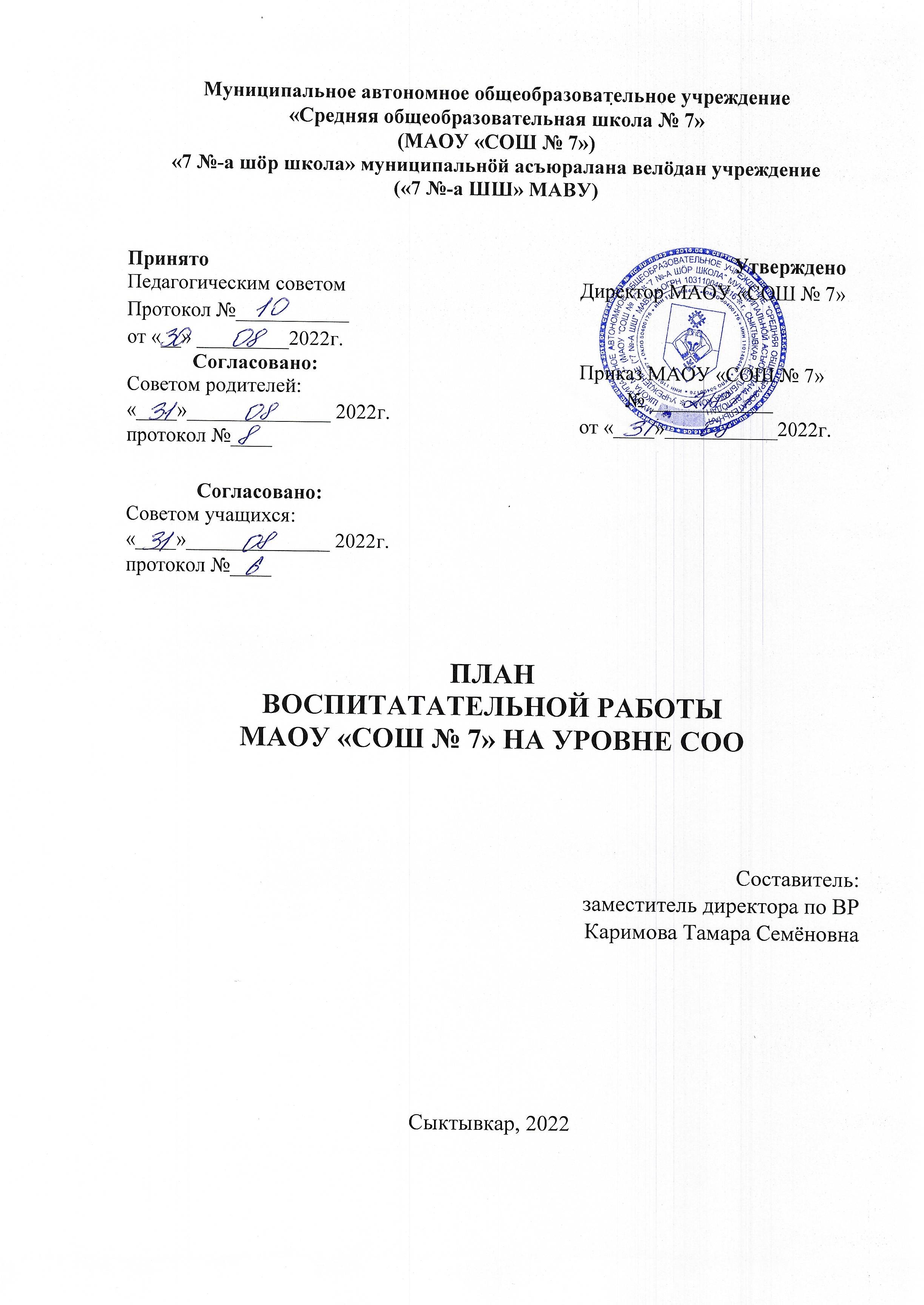 Подписано цифровойСбоева Светлана подписью: Сбоева СветланаВладимировнаВладимировна	Дата: 2022.09.12 09:44:00+03'00'План воспитательной работы МАОУ «СОШ № 7»на 2022-2023 учебный год на уровне СООПлан воспитательной работы МАОУ «СОШ № 7»на 2022-2023 учебный год на уровне СООПлан воспитательной работы МАОУ «СОШ № 7»на 2022-2023 учебный год на уровне СООПлан воспитательной работы МАОУ «СОШ № 7»на 2022-2023 учебный год на уровне СООПлан воспитательной работы МАОУ «СОШ № 7»на 2022-2023 учебный год на уровне СОО1. Школьный урок1. Школьный урок1. Школьный урок1. Школьный урок1. Школьный уроксогласно Рабочим программам учебных предметовсогласно Рабочим программам учебных предметовсогласно Рабочим программам учебных предметовсогласно Рабочим программам учебных предметовсогласно Рабочим программам учебных предметовОбщешкольные образовательные проектыОбщешкольные образовательные проектыОбщешкольные образовательные проектыОбщешкольные образовательные проектыОбщешкольные образовательные проекты№Дела, события, мероприятияКлассыВремяпроведенияОтветственные1«Богатство Республики Коми» (посвященный природе и природным ресурсам РК)10-1124-29 октябряОвчинникова Е.И., Мелентьева С.А. классныеруководители,учителя-предметники2«Праздники Республики Коми» (посвященный национальным праздникам, традициям)10-1119-24 декабряОвчинникова Е.И., Мелентьева С.А. классныеруководители,учителя-предметники3«Люди Республики Коми» (посвященный известным людям Республики Коми, героям, в т.ч. героям ВОВ)10-1120-26 мартаОвчинникова Е.И., Мелентьева С.А. классные руководители,учителя-предметники4«Жизнь в Республике Коми» (посвященный быту в Республике Коми, современной инфраструктуре, особенностям быта)10-1115-20 маяОвчинникова Е.И., Мелентьева С.А. классныеруководители,учителя-предметникиМежпредметные неделиМежпредметные неделиМежпредметные неделиМежпредметные неделиМежпредметные недели№Дела, события, мероприятияКлассыВремяпроведенияОтветственные1Межпредметная неделя, посвященная межпредметному понятию «Факты»10-1121-26 ноябряУчителя-предметники2Межпредметная неделя, посвященная межпредметному понятию «Феномены»10-1112-17 декабряУчителя-предметники3Межпредметная неделя, посвященная межпредметному понятию «Анализ и синтез»10-1123-28 январяУчителя-предметники4Межпредметная неделя, посвященная межпредметному понятию «Иноформационные модели»10-1113-18 февраляУчителя-предметники5Межпредметная неделя, посвященная межпредметному понятию «Символы»10-1113-18 мартаУчителя-предметники6Межпредметная неделя, посвященная межпредметному понятию «Закономерности»10-1110-15 апреляУчителя-предметники2. Классное руководство2. Классное руководство2. Классное руководство2. Классное руководство2. Классное руководство1Инициирование и поддержка участия класса в общешкольных ключевых делах10-11Не менее 7 мероприятийКлассные руководители2Организация интересных и полезных для личностного развития ребенка совместных дел с обучающимися10-11Не менее 7 делКлассные руководители3Проведение классных часов как часов плодотворного и доверительного общения педагога и обучающихся10-111 раз в неделюКлассные руководители4Мероприятия, направленные на сплочение коллектива класса10-11Не менее 2 раз в четвертьКлассные руководители5Мероприятия, направленные на выработка совместно с обучающимися законов класса10-11Не менее 2 раз в четвертьКлассные руководители6Индивидуальная работа с обучающимися10-11ежедневноКлассные руководители7Работа с учителями, преподающими в классе10-11ежедневно через ГИС ЭО,Малые педсоветы не менее 2 раз в учебный годКлассные руководители8Работа с родителями обучающихся (законными представителями)10-11ежедневно через ГИС ЭО,родительские собрания не менее 4 раз в учебный годКлассные руководители3. Курсы внеурочной деятельности3. Курсы внеурочной деятельности3. Курсы внеурочной деятельности3. Курсы внеурочной деятельности3. Курсы внеурочной деятельности3. Курсы внеурочной деятельности№Название курса внеурочной деятельностиКлассыКлассыКоличествочасовв неделюОтветственные1Химия в быту10-1110-111учитель-предметник2Поход: основы10-1110-111учитель-предметник3Клуб юных знатоков10-1110-111учитель-предметник4Музей в нашей школе10-1110-111учитель-предметник5История через объектив кинематографа10-1110-111учитель-предметник6Функциональная грамотность10-1110-111учитель-предметник7Разговоры о важном10-1110-111учитель-предметник8Школьный театр10-1110-112учитель-предметник9Профориентация: Твой выбор10-1110-111Мельник О.В.10Проектная деятельность10-1110-113учитель-предметник11РДШ, Юнармия10-1110-112Мелентьева С.А.12Ученическое самоуправление «точка роста»10-1110-111Мелентьева С.А.4. Работа с родителями4. Работа с родителями4. Работа с родителями4. Работа с родителями4. Работа с родителями4. Работа с родителями№Дела, события, мероприятияДела, события, мероприятияКлассыВремяпроведенияОтветственные1Родительское собрание № 1 (Повестка: Физическое развитие подростков в школе и дома. Культурные ценности и их развитие у детей в семье. Психологические особенности обучающихся. Роль семьи и школы в формировании у ребёнка интереса к учению. Особенность познавательных процессов, памяти и внимания младшего школьника. Правила внутреннего распорядка; Выполнение домашнего задания – залог успешной учёбы;Безопасное интернет-пространство. Роль семьи в обеспечении информационной безопасности детей и подростков.)Родительское собрание № 1 (Повестка: Физическое развитие подростков в школе и дома. Культурные ценности и их развитие у детей в семье. Психологические особенности обучающихся. Роль семьи и школы в формировании у ребёнка интереса к учению. Особенность познавательных процессов, памяти и внимания младшего школьника. Правила внутреннего распорядка; Выполнение домашнего задания – залог успешной учёбы;Безопасное интернет-пространство. Роль семьи в обеспечении информационной безопасности детей и подростков.)10-11Сентябрь-октябрьКаримова Т.С., Мельник О.В., классные руководители2Родительское собрание № 2(Повестка: Роль личного примера родителей в правовом воспитании обучающихся. Права и обязанности обучающихся и родителей.Профилактика противоправного поведения среди несовершеннолетних;Профилактика суицидального поведения несовершеннолетних (риски, причины, факторы). Проблемы общения и их значение в жизни школьника.Родительское собрание № 2(Повестка: Роль личного примера родителей в правовом воспитании обучающихся. Права и обязанности обучающихся и родителей.Профилактика противоправного поведения среди несовершеннолетних;Профилактика суицидального поведения несовершеннолетних (риски, причины, факторы). Проблемы общения и их значение в жизни школьника.10-11Ноябрь-декабрьКаримова Т.С., Мельник О.В., классные руководители3Родительское собрание № 3 (Повестка: Основы обеспечения комплексной безопасности детей и подростков – главная ответственность родителей: секретный мир наших детей. Организация свободного времени. Развитие у детей безопасной самостоятельности.Основы обеспечения комплексной безопасности детей и подростков – главная ответственность родителей: социализация подростков, права и обязанности, конфликты и пути их решения, толерантность. Буллинг в современной школе. «Проблемы общения и их значение в жизни школьника».Психологическое сопровождение обучающихся во время подготовки и сдачи экзаменов.Родительское собрание № 3 (Повестка: Основы обеспечения комплексной безопасности детей и подростков – главная ответственность родителей: секретный мир наших детей. Организация свободного времени. Развитие у детей безопасной самостоятельности.Основы обеспечения комплексной безопасности детей и подростков – главная ответственность родителей: социализация подростков, права и обязанности, конфликты и пути их решения, толерантность. Буллинг в современной школе. «Проблемы общения и их значение в жизни школьника».Психологическое сопровождение обучающихся во время подготовки и сдачи экзаменов.10-11Февраль- мартКаримова Т.С., Мельник О.В., классные руководители, инспектор ОПДН4Родительское собрание № 4  (Повестка: Основы семейного воспитания: роль семьи в формировании здорового образа жизни. Итоги года. Организация летней занятости обучающихся)Родительское собрание № 4  (Повестка: Основы семейного воспитания: роль семьи в формировании здорового образа жизни. Итоги года. Организация летней занятости обучающихся)10-11Апрель-майКаримова Т.С., Мельник О.В., классные руководители5Индивидуальные консультации с классными руководителямиИндивидуальные консультации с классными руководителями10-11В течение учебного года по согласованию во внеурочное времяКлассные руководители6Индивидуальные консультации с администрацией школы и с педагогом-психологомИндивидуальные консультации с администрацией школы и с педагогом-психологом10-11В течение ученого года по графику приемных часовКаримова Т.С., Мельник О.В.СамоуправлениеСамоуправлениеСамоуправлениеСамоуправлениеСамоуправлениеСамоуправлениеработа Совета учащихсяработа Совета учащихсяработа Совета учащихсяработа Совета учащихсяработа Совета учащихсяработа Совета учащихся№Дела, события, мероприятияДела, события, мероприятияКлассыВремяпроведенияОтветственные1Выбор путем тайного голосования на уровне класса представителей в Совет учащихсяВыбор путем тайного голосования на уровне класса представителей в Совет учащихся10-11СентябрьКлассные руководители2Первое заседание Совета учащихся, выдвижение кандидатов на пост председателя Совета учащихсяПервое заседание Совета учащихся, выдвижение кандидатов на пост председателя Совета учащихся10-11СентябрьМелентьева С.А.3Организация предвыборной кампании кандидатов на пост председателя Совета учащихсяОрганизация предвыборной кампании кандидатов на пост председателя Совета учащихся10-1123 сентября – 5 октябряКлассные руководители4Выборы председателя Совета учащихсяВыборы председателя Совета учащихся10-11ОктябрьМелентьева С.А., Совет учащихся5Заседания Совета учащихсяЗаседания Совета учащихся10-11Каждый второй вторник месяца (1 раз в месяц)Мелентьева С.А., Совет учащихся6Организация и проведение Советом учащихся делОрганизация и проведение Советом учащихся дел10-11По плану Совета учащихсяМелентьева С.А., Совет учащихсяВолонтерствоВолонтерствоВолонтерствоВолонтерствоВолонтерствоВолонтерство№Дела, события, мероприятияДела, события, мероприятияКлассыВремяпроведенияОтветственные1Первое собрание и выбор командира волонтерского отряда «Все Свои»Первое собрание и выбор командира волонтерского отряда «Все Свои»10-11СентябрьМелентьева С.А.2Оформление уголка волонтерского отряда «Все Свои», составления плана работы на годОформление уголка волонтерского отряда «Все Свои», составления плана работы на год10-11До конца сентябряМелентьева С.А.3Собрания, обсуждение текущих делСобрания, обсуждение текущих дел10-11еженедельноМелентьева С.А.4Реализация социально-значимого проектаРеализация социально-значимого проекта10-11В течение годаМелентьева С.А.5Мероприятия осенней недели добраМероприятия осенней недели добра10-1121-26 октябряМелентьева С.А.6Фестиваль добрых дел, посвященный Дню добровольцаФестиваль добрых дел, посвященный Дню добровольца10-11ДекабрьМелентьева С.А.7Мероприятия весенней недели добраМероприятия весенней недели добра10-1119-25 апреляМелентьева С.А.8Помощь в организации и проведении всех мероприятий на уровне школы (событийное волонтерство)Помощь в организации и проведении всех мероприятий на уровне школы (событийное волонтерство)10-11В течение учебного годаМелентьева С.А.9Освещение деятельности отряда «Все Свои» в социальных сетях ВКонтакте и ИнстаграммОсвещение деятельности отряда «Все Свои» в социальных сетях ВКонтакте и Инстаграмм10-11В течение учебного годаМелентьева С.А.10Социально-значимые дела, благотворительные акцииСоциально-значимые дела, благотворительные акции10-11В течение учебного годаМелентьева С.А.Совет медиации (примирения)Совет медиации (примирения)Совет медиации (примирения)Совет медиации (примирения)Совет медиации (примирения)Совет медиации (примирения)1Выявление конфликтных ситуаций среди обучающихся и разрешение споров по урегулированию взаимоотношенийВыявление конфликтных ситуаций среди обучающихся и разрешение споров по урегулированию взаимоотношений10-11В течение учебного годаМельник О.В.2Представление интересов обучающихся на Совете профилактики и малых педагогических советахПредставление интересов обучающихся на Совете профилактики и малых педагогических советах10-11В течение учебного годаМельник О.В.3Разрешение споров и конфликтных ситуаций «ученик-ученик»Разрешение споров и конфликтных ситуаций «ученик-ученик»10-11В течение учебного годаМельник О.В.4Участие в проведении школьных акций по профилактике правонарушенийУчастие в проведении школьных акций по профилактике правонарушений10-11В течение учебного годаМельник О.В.5Оформление уголков безопасности и праваОформление уголков безопасности и права10-11В течение учебного годаМельник О.В.Совет ДелаСовет ДелаСовет ДелаСовет ДелаСовет ДелаСовет Дела1Выбор дела;Выбор дела;10-11В течение реализации делаКлассные руководители, обучающиеся2Распределение поручений за определенный участок деятельности;Распределение поручений за определенный участок деятельности;10-11В течение реализации делаКлассные руководители, обучающиеся3Разработка сценария или хода мероприятий;Разработка сценария или хода мероприятий;10-11В течение реализации делаКлассные руководители, обучающиеся4Организация рекламы о месте и времени проведения;Организация рекламы о месте и времени проведения;10-11В течение реализации делаКлассные руководители, обучающиеся5Приглашение гостей;организация работы жюри и судейской (по потребности)Приглашение гостей;организация работы жюри и судейской (по потребности)10-11В течение реализации делаКлассные руководители, обучающиеся6Подготовка наградного материала;Подготовка наградного материала;10-11В течение реализации делаКлассные руководители, обучающиеся7Реализация мероприятие. КТДРеализация мероприятие. КТД10-11В течение реализации делаКлассные руководители, обучающиеся8Анализ проведенного дела через опрос-анкету;Анализ проведенного дела через опрос-анкету;10-11В течение реализации делаКлассные руководители, обучающиеся9Публикация в СМИ в течении реализации мероприятия, дела, о проведенном мероприятииПубликация в СМИ в течении реализации мероприятия, дела, о проведенном мероприятии10-11В течение реализации делаКлассные руководители, обучающиеся6. Профориентация6. Профориентация6. Профориентация6. Профориентация6. Профориентация6. Профориентация№Дела, события, мероприятияДела, события, мероприятияКлассыВремяпроведенияОтветственные1День самоуправленияДень самоуправления10-115 октябряКаримова Т.С., Мелентьева С.А.2Мониторинг профессионального самоопределенияМониторинг профессионального самоопределения10-11октябрьМельник О.В.3Участие в образовательной выставке «Горизонты образования» (встреча в представителями вузов)Участие в образовательной выставке «Горизонты образования» (встреча в представителями вузов)10-11ноябрьМельник О.В.4Встреча с выпускниками школы – студентами вузов и сузов, посвященная Дню студентовВстреча с выпускниками школы – студентами вузов и сузов, посвященная Дню студентов10-1125 январяКлассные руководители5Циклы профориентационных часовЦиклы профориентационных часов10-11В течение года не менее 4 разКлассныеруководители6Профориентационные игрыПрофориентационные игры10-11В течение года не менее 4 разМельник О.В., учителя-предметники, классные руководители7Экскурсии на предприятия городаЭкскурсии на предприятия города10-11В течение учебного года не менее 2 разКлассные руководители8Участие в муниципальных профориентационных акцияхУчастие в муниципальных профориентационных акциях10-11В течение года не менее 4 разМельник О.В.9Тематические уроки с приглашением специалистовТематические уроки с приглашением специалистов10-11В течение учебного года не менее 2 разУчителя-предметники10Посещение профориентационных выставок, дней открытых дверей в средних специальных учебных заведениях и высших учебных заведенияхПосещение профориентационных выставок, дней открытых дверей в средних специальных учебных заведениях и высших учебных заведениях10-11В течение года не менее 4 разМельник О.В.11Участие во встречах с интересными людьми-представителями разных профессийУчастие во встречах с интересными людьми-представителями разных профессий10-11В течение года не менее 4 разМельник О.В.12Совместное с педагогами изучение интернет ресурсов, посвященных выбору профессий, прохождение профориентационного онлайн-тестированияСовместное с педагогами изучение интернет ресурсов, посвященных выбору профессий, прохождение профориентационного онлайн-тестирования10-11В течение годаМельник О.В.,учителя-предметники13Участие в работе всероссийских профориентационных проектов, созданных в сети интернетУчастие в работе всероссийских профориентационных проектов, созданных в сети интернет10-11В течение годаМельник О.В.,учителя-предметники14Индивидуальные консультации педагога-психолога для обучающихся и их родителейИндивидуальные консультации педагога-психолога для обучающихся и их родителей10-11В течение года по индивидуаль-но запросуМельник О.В.В рамках программы «Твой выбор»В рамках программы «Твой выбор»В рамках программы «Твой выбор»В рамках программы «Твой выбор»В рамках программы «Твой выбор»В рамках программы «Твой выбор»1Познавательно-моделирующий этапПознавательно-моделирующий этап10-11октябрь-ноябрьОвчинникова Е.И.,Мельник О.В.2Проектировочный этапПроектировочный этап10-11декабрь-февральОвчинникова Е.И.,Мельник О.В.3Рефлексивный этапРефлексивный этап10-11майОвчинникова Е.И.,Мельник О.В.7. Традиционные общешкольные дела7. Традиционные общешкольные дела7. Традиционные общешкольные дела7. Традиционные общешкольные дела7. Традиционные общешкольные дела7. Традиционные общешкольные дела1Мероприятия, посвященные Дню знанийМероприятия, посвященные Дню знаний10-111 сентябряКаримова Т.С., Мелентьева С.А. классныеруководители2Мероприятия, посвященные Дню МатериМероприятия, посвященные Дню Матери10-1127 ноябряКаримова Т.С., Мелентьева С.А. классныеруководители3Новогодняя сказка старшеклассниковНовогодняя сказка старшеклассников10-1124 декабряКаримова Т.С., Мелентьева С.А. классныеруководители4Новогодний калейдоскопНовогодний калейдоскоп10-1124 декабряКаримова Т.С., Мелентьева С.А.5Митинг «Живая Память», посвященный выводу советский войск из АфганистанаМитинг «Живая Память», посвященный выводу советский войск из Афганистана10-1115 февраляКаримова Т.С., Мелентьева С.А классныеруководители6Смотр строя и песниСмотр строя и песни10-1119 февраляКаримова Т.С., Мелентьева С.А. классныеруководители7Мероприятия, посвященные 8 МартаМероприятия, посвященные 8 Марта10-117 мартаКаримова Т.С., Мелентьева С.А.8А, ну-ка, мальчики, А, ну-ка, девочкиА, ну-ка, мальчики, А, ну-ка, девочки10-116 марта, 22 февраляКаримова Т.С., Мелентьева С.А.9Мероприятия, посвященные Дню ПобедыМероприятия, посвященные Дню Победы10-118 маяКаримова Т.С., Мелентьева С.А.10Общешкольный праздник «День гордости и чести»Общешкольный праздник «День гордости и чести»10-1114 маяКаримова Т.С., Мелентьева С.А.11Последний звонокПоследний звонок1121 маяКаримова Т.С., Мелентьева С.А.8. Детские общественные объединения (первичное отделение Российского движения школьников)8. Детские общественные объединения (первичное отделение Российского движения школьников)8. Детские общественные объединения (первичное отделение Российского движения школьников)8. Детские общественные объединения (первичное отделение Российского движения школьников)8. Детские общественные объединения (первичное отделение Российского движения школьников)8. Детские общественные объединения (первичное отделение Российского движения школьников)№Дела, события, мероприятияДела, события, мероприятияКлассыВремяпроведенияОтветственные1Первое собрание и выбор лидера первичного отделения школьников, лидеров направлений, председателя ШДОПервое собрание и выбор лидера первичного отделения школьников, лидеров направлений, председателя ШДО10-11СентябрьМелентьева С.А.2Агитационные мероприятия по привлечению новых членов РДШ, ШДОАгитационные мероприятия по привлечению новых членов РДШ, ШДО10-11сентябрьМелентьева С.А.3Торжественное посвящение новых членов РДШ, ШДО в день рождения РДШТоржественное посвящение новых членов РДШ, ШДО в день рождения РДШ10-1125 октябряМелентьева С.А.4Участие в Днях единых действий РДШУчастие в Днях единых действий РДШ10-11В течение учебного годаМелентьева С.А.5Участие в Классных встречах РДШУчастие в Классных встречах РДШ10-11В течение учебного годаМелентьева С.А.6Участие в акция, конкурсах, проектах, профильных сменах РДШУчастие в акция, конкурсах, проектах, профильных сменах РДШ10-11В течение учебного годаМелентьева С.А.7Выпуск школьной газеты «Большая перемена», ведение группы ВК, сопровождение на школьных мероприятияхВыпуск школьной газеты «Большая перемена», ведение группы ВК, сопровождение на школьных мероприятиях10-11В течение учебного годаМелентьева С.А.8Организация школьных мероприятий, акций, проектовОрганизация школьных мероприятий, акций, проектов10-11В течение учебного годаМелентьева С.А.Юнармейский отряд «Альфа» ВВПОД «Юнармия»Юнармейский отряд «Альфа» ВВПОД «Юнармия»Юнармейский отряд «Альфа» ВВПОД «Юнармия»Юнармейский отряд «Альфа» ВВПОД «Юнармия»Юнармейский отряд «Альфа» ВВПОД «Юнармия»Юнармейский отряд «Альфа» ВВПОД «Юнармия»1Привлечение обучающихся к вступлению в «Юнармию»Привлечение обучающихся к вступлению в «Юнармию»10-11В течение учебного годаГерасимов Е.Е.2Организации и проведений военно-патриотических игр, олимпиад, конкурсов, Вахт ПамятиОрганизации и проведений военно-патриотических игр, олимпиад, конкурсов, Вахт Памяти10-11В течение учебного годаГерасимов Е.Е.3Еженедельные сборы штаба отряда «Альфа»Еженедельные сборы штаба отряда «Альфа»10-11В течение учебного годаГерасимов Е.Е.4Участие в спартакиадах по военно-прикладным видам спорта, сдаче норм ГТОУчастие в спартакиадах по военно-прикладным видам спорта, сдаче норм ГТО10-11В течение учебного годаГерасимов Е.Е.5Юнармейская помощь ветераном войны и тыла, детям войны через волонтерскую деятельностьЮнармейская помощь ветераном войны и тыла, детям войны через волонтерскую деятельность10-11В течение учебного годаГерасимов Е.Е.6Организация участия во Всероссийских акциях через группы в социальных сетяхОрганизация участия во Всероссийских акциях через группы в социальных сетях10-11В течение учебного годаГерасимов Е.Е.7Организация сотрудничества с ветеранами различных военных войск г. СыктывкараОрганизация сотрудничества с ветеранами различных военных войск г. Сыктывкара10-11В течение учебного годаГерасимов Е.Е.ЮИД «Дорожный патруль»ЮИД «Дорожный патруль»ЮИД «Дорожный патруль»ЮИД «Дорожный патруль»ЮИД «Дорожный патруль»ЮИД «Дорожный патруль»1Привлечение обучающихся к вступлению в ЮИДПривлечение обучающихся к вступлению в ЮИД10-11В течение учебного годаМелентьева С.А.2Сборы отряда ЮИДСборы отряда ЮИД10-111 раз в неделюМелентьева С.А.3Оформление кабинетов, уголков безопасности движения, стендов и другой наглядной агитации по безопасности движенияОформление кабинетов, уголков безопасности движения, стендов и другой наглядной агитации по безопасности движения10-11В течение учебного годаМелентьева С.А.4Подготовка агитационных выступленийПодготовка агитационных выступлений10-11В течение учебного годаМелентьева С.А.5Акции, флешмобы по пропаганде ПДДАкции, флешмобы по пропаганде ПДД10-11В течение учебного годаМелентьева С.А.9. Школьные и социальные медиа9. Школьные и социальные медиа9. Школьные и социальные медиа9. Школьные и социальные медиа9. Школьные и социальные медиа9. Школьные и социальные медиа№Дела, события, мероприятияДела, события, мероприятияКлассыВремяпроведенияОтветственные1Выпуск школьной газеты «Большая перемена»Выпуск школьной газеты «Большая перемена»10-11раз в четвертьМелентьева С.А ШДОО «Все Свои», информационно-медийное направление РДШ2Работа школьного медиацентраРабота школьного медиацентра10-11На всех школьных мероприятиях в соответствии с планомМелентьева С.А. ШДОО «Все Свои», информационно-медийное направление РДШ3Работа школьной интернет-группыРабота школьной интернет-группы10-11Не реже 1 раза в неделюМелентьева С.А.ШДОО «Все Свои», информационно-медийное направление РДШ10. Организация предметно-эстетической среды10. Организация предметно-эстетической среды10. Организация предметно-эстетической среды10. Организация предметно-эстетической среды10. Организация предметно-эстетической среды10. Организация предметно-эстетической среды№Дела, события, мероприятияДела, события, мероприятияКлассыВремяпроведенияОтветственные1Праздничное оформление школы к праздникам: День знаний, День учителя, День школы, День Матери, Новый год, День защитников Отечества, Международный женский день, День Победы в Великой Отечественной войне 1941-1945 гг., праздник Последнего звонкаПраздничное оформление школы к праздникам: День знаний, День учителя, День школы, День Матери, Новый год, День защитников Отечества, Международный женский день, День Победы в Великой Отечественной войне 1941-1945 гг., праздник Последнего звонка10-11В течение учебного годаКаримова Т.С., Мелентьева С.А. Лебедева М.Н.,классные руководители2Оформление тематических стендовОформление тематических стендов10-11В течение учебного годаПедагогический коллектив2.1«Стоп, террор!», посвященный Дню солидарности в борьбе с терроризмом;«Стоп, террор!», посвященный Дню солидарности в борьбе с терроризмом;10-113 сентябряПросвирнин И.Н2.2«Символы России» ко Дню народного единства«Символы России» ко Дню народного единства10-114 ноябряМелентьева С.А.2.3«Права = обязанности?», посвященный Международному дню защиты прав ребенка«Права = обязанности?», посвященный Международному дню защиты прав ребенка10-1120 ноябряКаримова Т.С.2.4«Давайте говорить на одном языке», посвященный Международному дню инвалида;«Давайте говорить на одном языке», посвященный Международному дню инвалида;10-111 декабряМелентьева С.А волонтерскийотряд2.5«Языки России», посвященные Международному дню родного языка«Языки России», посвященные Международному дню родного языка10-1121 февраляУчителя русского языка илитературы3Выставки творческих работ школьниковВыставки творческих работ школьников10-11В течение учебного годаМелентьева С.А.3.1Выставка фото и рисунков «Нет в России семьи такой, где б ни памятен был свой герой», посвященная Дню Героев ОтечестваВыставка фото и рисунков «Нет в России семьи такой, где б ни памятен был свой герой», посвященная Дню Героев Отечества10-119 декабряМелентьева С.А.классныеруководители3.2Фотовыставка «Крым для меня – это…» ко Дню воссоединения Крыма с РоссиейФотовыставка «Крым для меня – это…» ко Дню воссоединения Крыма с Россией10-1118 мартаМелентьева С.А. классныеруководители11. Мероприятия календаря образовательных событий11. Мероприятия календаря образовательных событий11. Мероприятия календаря образовательных событий11. Мероприятия календаря образовательных событий11. Мероприятия календаря образовательных событий11. Мероприятия календаря образовательных событий№Дела, события, мероприятияКлассыКлассыВремяпроведенияОтветственные1День знаний: Торжественные линейки. Всероссийский открытый урок ОБЖ: урок подготовки к действиям в условиях различного рода ЧС)10-1110-111 сентябряКаримова Т.С., Мелентьева С.А. учитель музыки,классные руководители2День солидарности в борьбе с терроризмом: Единый классный час «Стоп, террор!» и оформление тематического стенда. День окончания Второй мировой войны.10-1110-113 сентябряКлассные руководителиПросвирнин И.Н.3210 лет со дня Бородинского сражения10-117 сентябряКлассные руководители, учителя истории4Международный день распространения грамотности: Конкурс «Самый грамотный»10-118 сентябряУчителя русского языка и литературы5165 лет со дня рождения русского ученого, писателя К.Э. Циалковского, оформление тематического стенда10-1117 сентябряУчителя русского языка и литературы6День работника дошкольного образования10-1127 сентябряКлассные руководители7Международный день пожилых людей, день музыки10-111 октябряКлассные руководителиПросвирнин И.Н.8Международный день учителя: праздничный концерт. Чествование учителей и ветеранов педагогического труда и посвящение молодых учителей в профессию в рамках праздничного концерта,Оформление поздравительной газеты от обучающихся.День самоуправления,Выставка «Мой учитель» об учителях педагогах и работниках школы.10-115 октябряКаримова Т.С., Мелентьева С.А. ШДОО «Все Свои», классные руководители9День отца в России10-1116 октябряКаримова Т.С., Мелентьева С.А. классные руководители, учителя10Международный день школьных библиотек. Акция «Читай с РДШ»10-1125 октябряРябова С.В., классные руководители11День народного единства: Оформление тематического стенда «Символы народного единства»10-114 ноябряКаримова Т.С., Мелентьева С.А.12День памяти погибших при исполнении служебных обязанностей сотрудников органов внутренних дел России10-118 ноябряКаримова Т.С., Мелентьева С.А.13День начала Нюрнбергского процесса10-1120 ноябряКлассные руководители14Международный день толерантности:  Выставки – коллажи:«Толерантность - это дружба!» (1-5 классы),«Мы такие разные, но всё-таки мы вместе» (6-11 классы»«В единстве - сила» - акция по распространению информационных буклетов10-1116 ноябряКаримова Т.С., Мелентьева С.А. классные руководители15День матери в России:  Концерт - поздравительная открытка для мам,акция «Письмо маме»,мастер-класс «Цветы для самой родной»,выставка «Волшебная кисточка рисует для МАМ»,Книжно-иллюстрированная выставка «Родина начинается с матери», конкурс поделок для мам среди классов10-1127 ноябряКаримова Т.С., Мелентьева С.А.  Рябова С.В.16День государственного герба Российской Федерации10-1130 ноябряМелентьева С.А. классные руководители17Всемирный день борьбы со СПИДом: Акция «Красная лента»10-111 декабряКаримова Т.С., Мелентьева С.А.18Международный день инвалидов: Тематический стенд,Единый классный час «Давайте говорить на одном языке»,Экскурсия в библиотеку Брайля10-113 декабряКаримова Т.С., Мелентьева С.А. Мельник О.В., классные руководители19День Неизвестного Солдата: Тематические уроки10-113 декабряУчителя истории, литературы20День добровольца. Акция «Сердце волонтера». Добрые уроки.10-115 декабряМелентьева С.А.21Международный день художника. Выставка рисунков.10-118 декабряМелентьева С.А. Лебедева М.Н.22День Героев Отечества:24 декабря – День взятия турецкой крепости Исмаил русскими войсками под командованием А.В. Суворова (1790 год),27 января – День полного освобождения Ленинграда от фашистской блокады (1944),2 февраля – День разгрома советскими войсками немецко-фашистских войск в Сталинградской битве (1943 год),15 февраля – День памяти о россиянах, исполнявших служебный долг за пределами Отечества,23 февраля – День защитника Отечества.10-119 декабряУчителя истории, классные руководители23День Конституции Российской Федерации: круглый стол «Свобода и ответственность». Книжная выставка «Конституция — гарант свободы гражданина и человека»10-1112 декабряУчителя обществознания, Рябова С.В.24День принятия Федеральных конституционных законов  о Государственных символах Российской Федерации. Классные часы.10-1125 декабряКлассные руководители25День российского студенчества10-1125 январяКлассные руководители26День полного освобождения Ленинграда от фашистской блокады. День памяти жертв Холокоста10-1127 январяКлассные руководители2780 лет со дня победы Вооруженных сил СССР над армией гитлеровской Германии в 1943г. в Сталинградской битве10-112 февраляКлассные руководители28День российской науки: Профориентационные встречи с представителями вузов, научных организаций10-118 февраляКаримова Т.С., Мельник О.В.29День памяти о россиянах, исполнявших служебный долг за пределами Отечества: Митинг «Живая память» возле мемориальной доски в фойе школы, посвященных Уляшеву А.А., Максимову Н.М., экскурсия к памятнику Скорбящий воин10-1115 февраляКаримова Т.С., Мелентьева С.А.30Международный день родного языка: Тематические уроки русского языка и тематический стенд «Языки России»10-1121 февраляУчителя русского языка,  Каримова Т.С., Мелентьева С.А.31День защитника Отечества (по отдельному плану Месячника спортивно-патриотической работы)10-1123 февраляКаримова Т.С., Мелентьева С.А. Просвирнин И.Н32200 лет со дня рождения К.Д. Ушинского10-113 мартаКаримова Т.С., Мелентьева С.А.33Международный женский день (по отдельному плану)10-118 мартаКаримова Т.С., Мелентьева С.А.34День воссоединения Крыма с Россией: Фотовыставка «Крым для меня – это…»10-1118 мартаКлассные руководители35Всемирный день театра10-1127 мартаРябова С.В., Попов С.Г., Мелентьева С.А.36День космонавтики. 65 лет со дня запуска СССР первого искусственного спутника Земли Гагаринский урок «Космос – это мы»: Классный час «Кто может стать космонавтом?» (1-5 классы),Тематические гагаринские уроки10-1112 апреляКлассные руководители, учителя-предметники37День памяти о геноциде советского народа нацистами и их пособниками в годы Великой Отечественной войны.10-1119 апреляМелентьева С.А.38День местного самоуправления: Профориентационные встречи с представителями органов местного самоуправления, депутатами.Единый классный час  «Доверие к институтам государства и гражданского общества»10-1121 апреляКаримова Т.С., Мелентьева С.А. классные руководители39Всемирный день Земли10-1122 апреляМелентьева С.А.40День российского парламентаризма10-1127 апреляУчителя истории41Праздник весны и труда10-111 маяМелентьева С.А.42День Победы советского народа в Великой Отечественной войне 1941 – 1945 годов: (по отдельному плану Мероприятий, посвященных 78-летию Победы в ВОВ)10-119 маяКаримова Т.С., Мелентьева С.А. Просвирнин И.Н.43День детских общественных организаций10-1119 маяМелентьева С.А.44День славянской письменности и культуры: тематические уроки10-1124 маяУчителя русского языка и литературы45Международный день защиты детей: (по отдельному плану мероприятий в ДОЛ при школе)10-111 июняМелентьева С.А.46День Русского языка – Пушкинский день России: Участие во всероссийской акции «Пушкинский диктант», тематические уроки10-116 июняКаримова Т.С., Мелентьева С.А.47351-год со дня рождения Петра I: кинофестиваль10-119 июняКаримова Т.С., Мелентьева С.А.48День России: (по отдельному плану мероприятий в ДОЛ при школе)10-1112 июняКаримова Т.С., Мелентьева С.А.49День памяти и скорби – день начала Великой Отечественной войны (1941 год): акция «Незабудка»,Митинг у мемориальной доски в школе, Экскурсия к памятнику «Вечная слава»10-1122 июняКаримова Т.С., Мелентьева С.А.50День молодежи10-1127 июняКаримова Т.С., Мелентьева С.А.51День семьи, любви и верности10-118 июляКаримова Т.С., Мелентьева С.А.52День Военно-морского флота10-1130 июляКаримова Т.С., Мелентьева С.А.53День физкультурника10-1112 августаКаримова Т.С., Мелентьева С.А.54День Государственного флага Российской Федерации10-1122 августаКаримова Т.С., Мелентьева С.А.5580 лет со дня победы советских войск над немецкой армией в битве под Курском в 1943 году.10-1123 августаКаримова Т.С., Мелентьева С.А.классные руководители56День российского кино10-1127 августаКлассные руководители12. Культурный норматив школьника12. Культурный норматив школьника12. Культурный норматив школьника12. Культурный норматив школьника12. Культурный норматив школьникане менее 1 мероприятия в четверть в каждом классене менее 1 мероприятия в четверть в каждом классене менее 1 мероприятия в четверть в каждом классене менее 1 мероприятия в четверть в каждом классене менее 1 мероприятия в четверть в каждом классе13. Спортивный клуб школы13. Спортивный клуб школы13. Спортивный клуб школы13. Спортивный клуб школы13. Спортивный клуб школы№Дела, события, мероприятияКлассыВремяпроведенияОтветственныеОрганизационно-педагогическая  работаОрганизационно-педагогическая  работаОрганизационно-педагогическая  работаОрганизационно-педагогическая  работаОрганизационно-педагогическая  работа1Отчет о работе за прошедший период, анализ работы, предварительный план работы  и составление сметы на новый учебный год10-11сентябрьГерасимов Е.Е.2Обсуждение и утверждение плана работы10-11сентябрьГерасимов Е.Е.3Составление режима работы спортивных секций10-11сентябрьГерасимов Е.Е.4Составление плана спортивно-массовых мероприятий10-11сентябрьГерасимов Е.Е.5Подготовка команд участников.Обеспечение наградного фонда10-11В течение учебного годаГерасимов Е.Е.6Интернет-страницы клуба:- оформление текущей документации (таблицы соревнований, поздравления, объявления);- обновление необходимой информации10-11В течение учебного годаГерасимов Е.Е.Учебно-воспитательная  работаУчебно-воспитательная  работаУчебно-воспитательная  работаУчебно-воспитательная  работаУчебно-воспитательная  работа7Участие в родительских собраниях, консультации для обучающихся и родителей.Привлечение родителей для участия в спортивно-массовых мероприятиях в качестве участников, судей и группы поддержки10-11В течение учебного годаГерасимов Е.Е.8Организация и проведение спортивно-массовых мероприятий и праздников (согласно плану)10-11В течение учебного годаГерасимов Е.Е.Методическая работаМетодическая работаМетодическая работаМетодическая работаМетодическая работа1Посещение семинаров для руководителей спортивных клубов.10-11По назначениюГерасимов Е.Е.2Посещение курсов повышения квалификации10-11По плануГерасимов Е.Е.3Изучение нормативной документации, регламентирующей деятельность спортивных клубов.10-11В течение учебного годаГерасимов Е.Е.4Посещение занятий  спортивных секций10-11В течение учебного годаГерасимов Е.Е.Спортивно-массовая работаСпортивно-массовая работаСпортивно-массовая работаСпортивно-массовая работаСпортивно-массовая работа1Составление и утверждение плана спортивно-массовых мероприятий10-11сентябрьГерасимов Е.Е.2Составление положений для проведения спортивно-массовых мероприятий10-11сентябрьГерасимов Е.Е.3Организация и проведение внутриклубных соревнований и праздников10-11В течение учебного годаГерасимов Е.Е.4Обеспечение участия учащихся и команд в муниципальных  фестивалях ВФСК ГТО и соревнованиях10-11По календарному плануГерасимов Е.Е.Контроль и руководствоКонтроль и руководствоКонтроль и руководствоКонтроль и руководствоКонтроль и руководство1Проверка учебно-тренировочных занятий10-11В течение учебного годаГерасимов Е.Е.2Анализ хода выполнения поставленных задач и проведения спортивно-массовых мероприятий10-11Декабрь, майГерасимов Е.Е.3Корректировка работы клуба10-11В течение учебного годаГерасимов Е.Е.4Составление и утверждение календарно-тематических планов тренировочных занятий10-11октябрьГерасимов Е.Е.14. Работа с одаренными детьми14. Работа с одаренными детьми14. Работа с одаренными детьми14. Работа с одаренными детьми14. Работа с одаренными детьми№Дела, события, мероприятияКлассыВремяпроведенияОтветственныеРабота с обучающимисяРабота с обучающимисяРабота с обучающимисяРабота с обучающимисяРабота с обучающимися1Входная диагностика развития ребенка, пополнение банка данных школы «Одаренный ребенок» по направлениям10-11СентябрьУчителя, классные руководители, Мельник О.В.2Выбор форм работы с обучающимися, в т. ч. и дополнительного образования, на текущий учебный год с учетом диагностики и возрастных особенностей10-11СентябрьКлассные руководители, Каримова Т.С.3Проведение школьного этапа олимпиад по учебным предметам10-11В течение учебного годаУчителя предметники4Участие в муниципальных, региональных, всероссийских научно-исследовательских конференциях10-11В течение учебного годаКлассные руководители5Участие в дистанционных олимпиадах10-11В течение учебного годаУчителя предметники6Участие в международных и республиканских конкурсах10-11В течение учебного годаКлассные руководители7Школьная научно-практическая конференция10-11Раз в четвертьКлассные руководители8Конкурс «Ученик года»10-11В течение учебного годаКаримова Т.С., Мелентьева С.А.9Конкурс «Самый классный класс»10-11В течение учебного годаКаримова Т.С., Мелентьева С.А.10Поощрение одаренных обучающихся по итогам учебного года10-11АпрельКаримова Т.С., Мелентьева С.А.Работа с учителямиРабота с учителямиРабота с учителямиРабота с учителямиРабота с учителями1Заседание ШМО «Организация научно-исследовательской деятельности обучающихся»10-11По плануОвчинникова Е.И.2Продолжить внедрение проблемно-исследовательских, проектных методов обучения, методик коллективного способа обучения10-11В течение годаУчителя предметники3Пополнение банка педагогической информации по работе с одаренными детьми:• олимпиады по предметам;• разработки интеллектуальных мероприятий;• диагностические материалы по работе с одаренными обучающимися10-11В течение годаУчителя-предметники, классные руководители4Приобретение учебно-методической литературы, компьютерных программ для организации работы с одаренными детьми10-11В течение годаУчителя-предметники, классные руководители, администрация5Разработка системы поощрений победителей олимпиад, конкурсов, фестивалей10-11МартКаримова Т.С.6Размещение на школьном сайте материалов по работе с одаренными детьми10-11В течение годаКаримова Т.С.7Обобщение опыта работы учителей, работающих с одаренными детьми:• выступление учителей на семинарах, педагогических советах;• участие в работе муниципального методического объединения учителей10-11В течение годаКаримова Т.С., Овчинникова Е.И., учителя-предметникиРабота с родителями (законными представителями)Работа с родителями (законными представителями)Работа с родителями (законными представителями)Работа с родителями (законными представителями)Работа с родителями (законными представителями)1Организация необходимой психолого-педагогической работы среди родителей способных обучающихся:• собеседования школьного психолога с родителями;• определение рекомендаций по оказанию помощи со стороны родителей одаренным детям;• привлечение родителей для совместного проведения интеллектуальных мероприятий на уровне учреждения образования10-11В течение годаМельник О.В., учителя-предметники2Поддержка и поощрение родителей одаренных детей в ходе ежегодного публичного отчета школы10-11МайСбоева С.В., Каримова Т.С.15. Профилактика негативных явлений15. Профилактика негативных явлений15. Профилактика негативных явлений15. Профилактика негативных явлений15. Профилактика негативных явлений№Дела, события, мероприятияКлассыВремяпроведенияОтветственные1Выявление семей группы риска10-11в течение годасентябрьКаримова Т.С.,классные руководители2Диагностика и прогнозированиеотклоняющегося поведения10-11в течение годаКаримова Т.С., Мельник О.В.3Проведение классных часов на темы, касающиеся правового просвещения, законопослушного поведения, безопасности жизнедеятельности10-111 раз в четвертьКлассные руководители, Мельник О.В.4Организация, проведение и участие в профилактических мероприятиях в школе:день профилактикинеделя профилактикидень правовых знанийдекада правовых знанийкраткосрочные акции10-11в течение годаКаримова Т.С., Мелентьева С.А. Мельник О.В.5Участие классных коллективов всоциальной акции «Я-гражданин»10-11сентябрьКлассные руководители6Изучение потребностей детей в дополнительном образовании10-11сентябрь - октябрь,апрель-майКаримова Т.С., Мельник О.В., классные руководители7Знакомство и участие ввосстановительных программах, в т.ч.  классный час с приглашениемпредставителей школьной службы примирения10-111 раз в полугодиеКлассные руководители8Реализация программ по правовому образованию и просвещению (на основе региональной программы «Ликбез по праву»10-11в течение годаКлассные руководителиМероприятия по предупреждению учебной неуспешностиМероприятия по предупреждению учебной неуспешностиМероприятия по предупреждению учебной неуспешностиМероприятия по предупреждению учебной неуспешностиМероприятия по предупреждению учебной неуспешности1Посещение уроков с целью выявления мотивационной сферы в обучении10-11в течение годаКаримова Т.С., Мельник О.В., Овчинникова Е.И.2Проведение мероприятий по формированию и развитию коллектива обучающихся10-11в течение годаКаримова Т.С., Мельник О.В., Овчинникова Е.И., классные руководителиМероприятия по профилактике безнадзорности и правонарушений, в том числе по правовому просвещению обучающихсяМероприятия по профилактике безнадзорности и правонарушений, в том числе по правовому просвещению обучающихсяМероприятия по профилактике безнадзорности и правонарушений, в том числе по правовому просвещению обучающихсяМероприятия по профилактике безнадзорности и правонарушений, в том числе по правовому просвещению обучающихсяМероприятия по профилактике безнадзорности и правонарушений, в том числе по правовому просвещению обучающихся1Индивидуальная профилактическаяработа с обучающимися, состоящими на персонифицированном учете (наличие плана индивидуальной работы)10-11в течение годаКаримова Т.С., Мельник О.В., классные руководители2Вовлечение обучающихся вдеятельность дополнительного образования10-11в течение годаКлассные руководители3Проведение мероприятий по правовому просвещению10-11в течение годаКаримова Т.С., сотрудники органов и учреждений системы профилактики4Проведение индивидуальных бесед на темы правового просвещения собучающимися, состоящими на профилактических учетах10-11в течение годаКаримова Т.С., Мельник О.В., классные руководители5Проведение тематических днейпрофилактики10-111-2 раза в годКаримова Т.С., Мельник О.В., классные руководители6Проведение «Недели правовой грамотности»10-111-2 раза в годКаримова Т.С., Мельник О.В., классные руководители7Проведение классных часов по вопросам  правового просвещения,законопослушного поведения,безопасной жизнедеятельности10-11в течение годаКаримова Т.С., Мельник О.В., классные руководители8Проведение профилактических акций, операций, конкурсов, соревнований на правовую тематику10-11в течение годаКаримова Т.С., Мельник О.В., классные руководителиМероприятия по профилактике радикальных проявлений и деструктивного поведенияМероприятия по профилактике радикальных проявлений и деструктивного поведенияМероприятия по профилактике радикальных проявлений и деструктивного поведенияМероприятия по профилактике радикальных проявлений и деструктивного поведенияМероприятия по профилактике радикальных проявлений и деструктивного поведения1Проведение мероприятий,направленных на противодействие насилию, терроризму и экстремизму10-11в течение годаКаримова Т.С., Мельник О.В., классные руководителиМероприятия по формированию здорового образа жизни и безопасного поведенияМероприятия по формированию здорового образа жизни и безопасного поведенияМероприятия по формированию здорового образа жизни и безопасного поведенияМероприятия по формированию здорового образа жизни и безопасного поведенияМероприятия по формированию здорового образа жизни и безопасного поведения1Проведение мероприятий по профилактике употребления несовершеннолетними табака и никотиносодержащей продукции,психоактивных веществ10-11в течение годаКаримова Т.С., Мельник О.В., классные руководители2Проведение мероприятий попротиводействию распространения ВИЧ-инфекции10-11декабрьКаримова Т.С., Мельник О.В., классные руководители3Участие во всероссийской акции«Сообщи, где торгуют смертью»10-11мартКаримова Т.С.4Проведение мероприятий по профилактике дорожно-транспортного травматизма10-11в течение годаПросвирнин И.Н.5Проведение мероприятий попрофилактике возникновения пожаров10-11в течение годаПросвирнин И.Н.6Проведение мероприятий по формированию безопасного поведения в медиа-пространстве10-11в течение годаКаримова Т.С., Мельник О.В., классные руководителиИндивидуальная работа с обучающимисяИндивидуальная работа с обучающимисяИндивидуальная работа с обучающимисяИндивидуальная работа с обучающимисяИндивидуальная работа с обучающимися1Реализация программ наставничества  для обучающихся 10 - 18 лет10-11в течение годаКаримова Т.С.Мелентьева С.А.Мельник О.В., наставники2Изучение психологических особенностей, составление и анализ психолого-педагогическиххарактеристик на обучающихся10-11в течение годаМельник О.В.3Наблюдение педагогов заобучающимися, демонстрирующими отклоняющееся поведение10-11в течение годаКлассные руководители4Индивидуальные консультации для  обучающихся10-11в течение года (по запросу)Мельник О.В., классные руководители5Составление характеристик (и социально-психологических карт) на обучающихся, состоящих на ВШУ, ОПДН, КДН и ЗП10-11в течение годаМельник О.В., классные руководители6Индивидуальные профилактическиебеседы с подростками10-11в течение годаМельник О.В., классные руководители7Сбор информации о занятости во внеурочное и каникулярное время10-11передканикулами (в течение года)Каримова Т.С., Мельник О.В., классные руководители8Организация летнего отдыха10-11апрель-майКаримова Т.С., Мельник О.В., классные руководители9Посещения семей на дому10-11в течение годаКаримова Т.С., Мельник О.В., классные руководители, инспектор ОПДНСтрийская К.Н.10Посещение уроков для оценкиподготовленности обучающихся к занятиям10-11в течение годаКаримова Т.С., Мельник О.В., классные руководителиРабота с педагогическим коллективомРабота с педагогическим коллективомРабота с педагогическим коллективомРабота с педагогическим коллективомРабота с педагогическим коллективом1Планирование профилактической работы10-11август – сентябрьКаримова Т.С., Овчинникова Е.И., Мелентьева С.А. Мельник О.В.2Проведение консультаций для классных руководителей по вопросаморганизации профилактической работы10-11в течение года (по запросу)Каримова Т.С., Мелентьева С.А., Мельник О.В., сотрудники органов и учреждений системы профилактики3Текущий контроль успеваемости и посещаемости учащихся, выполнениядомашних заданий10-11в течение годаКаримова Т.С., Овчинникова Е.И., Мелентьева С.А. Мельник О.В.4Посещение уроков для выявления слабо мотивированных к учебе школьников10-11в течение годаКаримова Т.С., Овчинникова Е.И., Мелентьева С.А., Мельник О.В.5Проведение педсоветов, направленных на решение конкретных проблем класса,отдельных обучающихся и общешкольных проблем10-111 раз в четвертьСбоева С.В., Каримова Т.С., Овчинникова Е.И., Мельник О.В.6Анализ выполнения плана мероприятий за год10-11Каримова Т.С.Работа с родителями (законными представителями) обучающихсяРабота с родителями (законными представителями) обучающихсяРабота с родителями (законными представителями) обучающихсяРабота с родителями (законными представителями) обучающихсяРабота с родителями (законными представителями) обучающихся1Организация родительских собраний (в классе или общешкольных), на которых обсуждаются наиболее острые проблемы безнадзорности и правонарушений несовершеннолетних, безопасности жизнедеятельностичеловека с привлечением педагогов и приглашенных специалистов10-11в течение годаКаримова Т.С., Мелентьева С.А.,Мельник О.В., наставники2Привлечение членов семей школьников к организации профилактических мероприятий и досуговых мероприятий10-11в течение годаМельник О.В.3Организация праздников, конкурсов, соревнований, направленных на профилактику безнадзорности и правонарушений несовершеннолетних10-11в течение годаКлассные руководители4Психолого-педагогическое консультирование родителей по вопросам воспитания и обучения детей10-11в течение годаМельник О.В., классные руководители5Организация деятельности семейных клубов10-11в течение годаМельник О.В., классные руководители6Проведение занятий по правовому просвещению родителей (законных представителей) обучающихся10-11в течение годаМельник О.В., классные руководители7Выявление семей, находящихся в социально опасном положении, и оказание им консультационной помощи в обучении и воспитании детей10-11в течение годаКаримова Т.С., Мельник О.В., классные руководители8Проведение рейдов родительского патруля по населенному пункту10-11в течение годаКаримова Т.С., Мельник О.В., классные руководители9Информирование родителей (законных представителей) осложных/конфликтных ситуациях10-11в течение годаКаримова Т.С., Мельник О.В., классные руководители, инспектор ОПДНСтрийская К.Н.10Анкетирования родителей (законных представителей) по вопросам обучения и воспитания, профилактики безнадзорности и правонарушений10-11в течение годаКаримова Т.С., Мельник О.В., классные руководителиРабота с органами и учреждениями профилактики безнадзорности и правонарушений несовершеннолетнихРабота с органами и учреждениями профилактики безнадзорности и правонарушений несовершеннолетнихРабота с органами и учреждениями профилактики безнадзорности и правонарушений несовершеннолетнихРабота с органами и учреждениями профилактики безнадзорности и правонарушений несовершеннолетнихРабота с органами и учреждениями профилактики безнадзорности и правонарушений несовершеннолетних1Планирование системы мероприятий, направленных на профилактику правонарушений несовершеннолетних, формирование основ законопослушного поведения обучающихся10-11в течение годаКаримова Т.С., Овчинникова Е.И., Мелентьева С.А. Мельник О.В.2Организация участия представителей органов и учреждений профилактики безнадзорности и правонарушений в школьных мероприятиях10-11в течение годаКаримова Т.С., Мелентьева С.А. Мельник О.В., сотрудники органов и учреждений системы профилактики